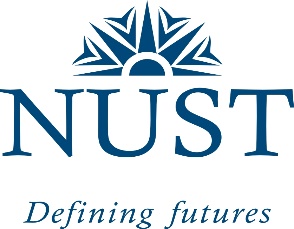 1.  Sealed quotations are invited from the reputed firms registered with Tax department and must be shown in Active Taxpayer List (ATL) of FBR for supply of Research Equipment for NUST Campuses . Detailed specifications are mentioned in tender documents: -Electrometer (Qty: 01):Including;DMM-6500, 6 1/2-Digit Bench/System Digital MultimeterAFG-1022- Arbitrary Function Generator, 2 Channel, 25 MHz      ``````````````````````````````````````````````````````````````````````````````````````````````````````````````````````````````````````````````````````````````````````````````````````````````````````````````````````````````````````````````````````````````````````````````````````````````````````````````````````````````````````````````````````````````````````````````````````````````````````````````````````````````````````````````````````````````````````````````````````````````````````````````````````````2.  Tender documents can be obtained from the under mentioned office on any working day within office hours against written request on company’s letterhead with a copy of NTN, GST registration certificate and Pay order/ DD of Rs. 3,000/- in favour of NUST-SEECS, Islamabad .  3.  Quotations prepared in accordance with the instructions given in bidding documents alongwith 2% earnest money of quoted value in the shape of pay order/ DD in favour of  NUST - SEECS must be reached till 30 May 2022 at 1000 hrs in the office of PLPC, at below mentioned address. Tender will be opened same day at 1030 hrs in conference hall SEECS. f